How the roles work together 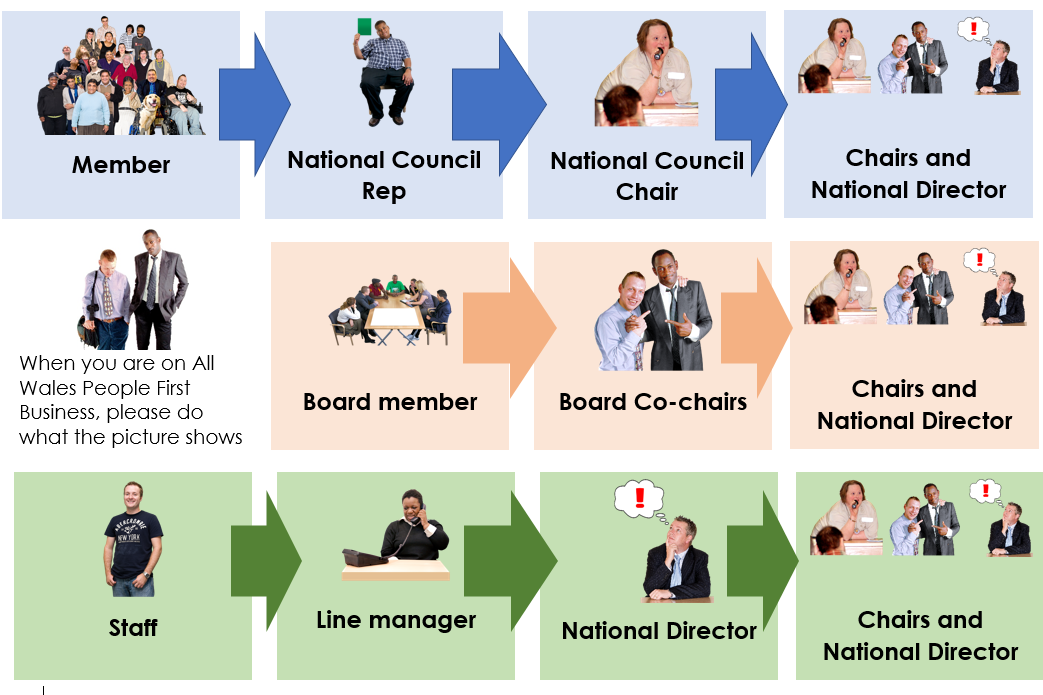 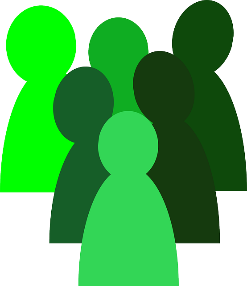 Different roles in All Wales People FirstPolicy agreed by				DateDate of next check:Policy agreed by				DateDate of next check: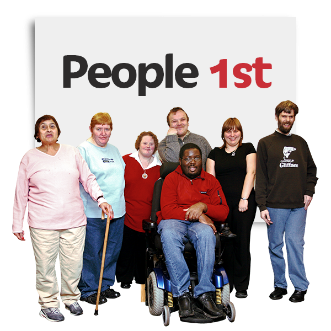 All Wales People First is a member-led organisation.In All Wales People First, people have different roles. What are the roles?You might be: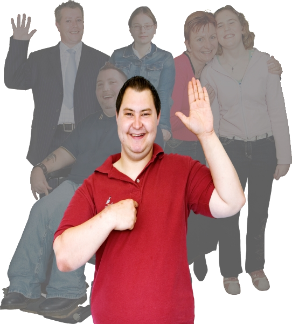 a member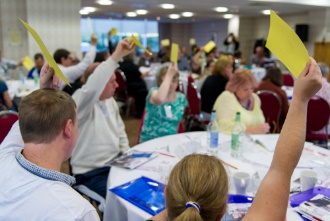 on the National Council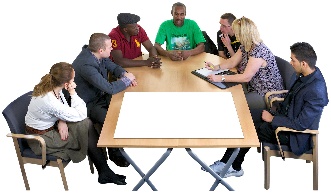 on the Board of Directors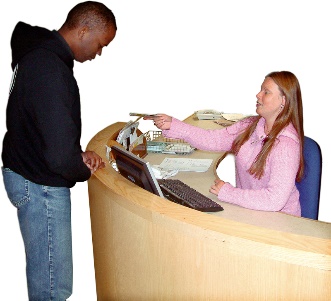 a member of staff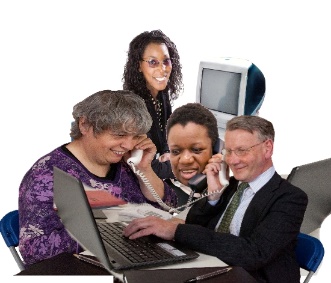 You may have more than one role.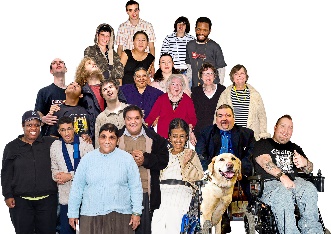 About Members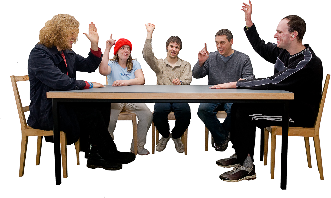 Members vote at the AGM about any important changes to All Wales People First.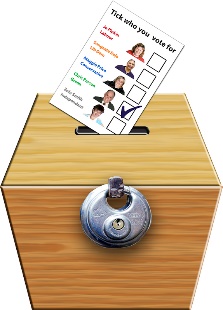 Members vote for someone to represent them at the National Council. About the National Council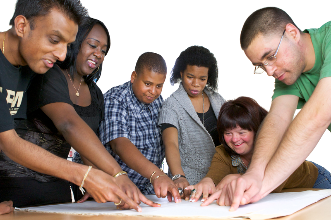 The National Council decides what work All Wales People First should do.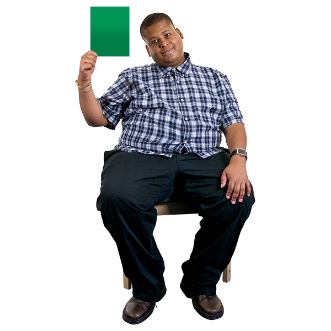 The National Council votes to say who can be on the Board of Directors.About the Board of Directors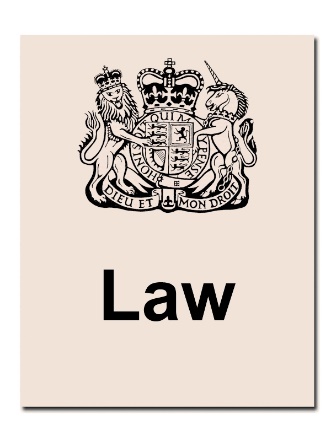 The Board of Directors deals with the legal side of All Wales People First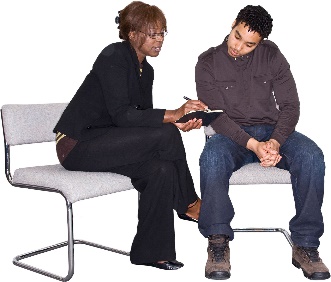 The Board gives advice to the National Council.About staff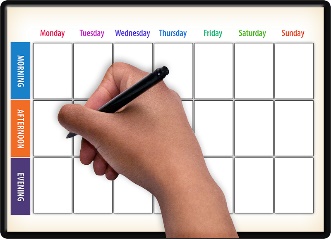 Staff do the day to day work of All Wales People First.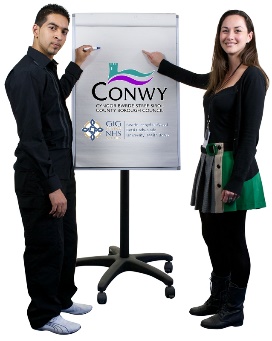 Staff give advice to the Board of Directors and the National Council.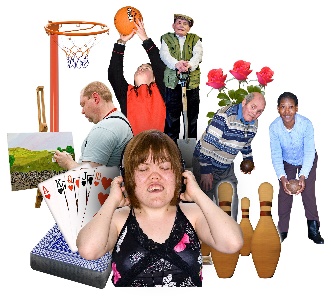 Being friends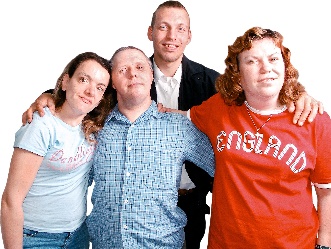 It is OK to be friends with people who you met through All Wales People First. 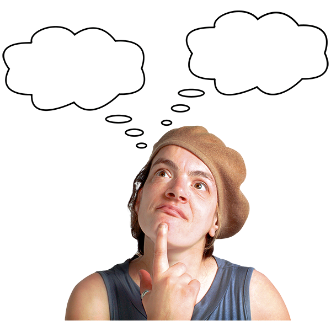 Always be clear why you are meeting. Is it work, or is it social?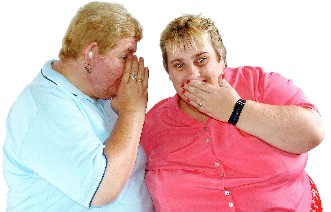 Do not talk about All Wales People First business when you meet socially.